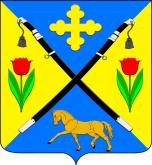 РОССИЙСКАЯ ФЕДЕРАЦИЯРОСТОВСКАЯ ОБЛАСТЬЗИМОВНИКОВСКИЙ РАЙОНМУНИЦИПАЛЬНОЕ ОБРАЗОВАНИЕ«ЗИМОВНИКОВСКОЕ СЕЛЬСКОЕ ПОСЕЛЕНИЕ»АДМИНИСТРАЦИЯЗИМОВНИКОВСКОГО СЕЛЬСКОГО ПОСЕЛЕНИЯПОСТАНОВЛЕНИЕ№ 12614.05.2021  г.                                                                                  п. ЗимовникиОб утверждении размера платы за найм на 2021-2022 год.В соответствии с Федеральным законом от 29.12.2004г.  № 188-ФЗ «Жилищный кодекс Российской Федерации»,  Федеральным законом от 06.10.2003 № 131-ФЗ «Об общих принципах организации местного самоуправления в Российской Федерации», руководствуясь Приказом Минстроя РФ от 27.09.2016 № 668/пр «Об утверждении Методических указаний установления размера платы за пользование жилым помещением для нанимателей жилых помещений по договорам социального найма и договорам найма жилых помещений государственного или муниципального жилищного фонда», Решением собрания депутатов Зимовниковского сельского поселения от 11.05.2017г № 39 «Об утверждении положения о порядке установления, начисления и сбора платы за пользование жилыми помещениями (платы за наем) по договорам социального найма жилых помещений муниципального жилищного фонда муниципального образования Зимовниковское сельское поселение Зимовниковского района Ростовской области»П О С Т А Н О В Л Я Ю :1. Утвердить с 01.06.2021 г. по 31.05.2022 г. базовую ставку платы за найм жилого помещения для нанимателей по договору  социального найма жилых помещений муниципального жилого фонда Зимовниковского сельского поселения в размере 45,6 руб. за один кв.м. общей площади жилья в месяц. 2. Утвердить дифференцированные ставки платы за найм (платы за пользование  жилым помещением) согласно коэффициентов, учитываемых при расчёте ставки платы за пользование жилыми помещениями по договорам социального найма приложением к постановлению. 3. Контроль   за  выполнением   постановления  возложить на начальника сектора благоустройства и социального развития  А.В. Крюкова.4. Настоящее  постановление  вступает  в силу с момента опубликования в информационном бюллетене Зимовниковского сельского поселения. Глава Администрации                                                                           Зимовниковского  сельского поселения                                           Д.П.ДубовПостановление вносит:специалист 1 категории  Шутько С.В.  8(86376)3-20-31                                                                        Приложение к Постановлению                                                                          Администрации Зимовниковского                                                                           сельского поселения                                                                             №  126  от   14.05.2021 г.                    Плата за жилое помещение муниципального жилищного фондаЗимовниковского сельского поселенияГлава Администрации  Зимовниковского сельского поселения                                                                             Д.П. ДубовСтепень благоустройстваС кирпичными стенамиС крупнопа-нельными стенамиСо стенами смешанными и деревянными1. Многоквартирные и жилые дома имеющие все виды благоустройства, годы постройки  до 1970 включительно, расположенные в пос. Зимовники кроме ул. м-Рязанцева45,9045,9045,30- пос. Зимовники, ул. м-Рязанцева45,7545,7543,77- хутора Майкопский, Ильичёв 44,2344,2342,25- хутор Донецкий42,7142,7140,732. Многоквартирные и жилые дома имеющие все виды благоустройства, годы постройки с 1971  и позже расположенные в пос. Зимовники кроме ул. м-Рязанцева46,0646,0645,44- пос. Зимовники, ул. м-Рязанцева45,9045,9043,92- хутора Майкопский, Ильичёв 44,3844,3842,40- хутор Донецкий42,8642,8640,883. Многоквартирные и жилые дома имеющие не все виды благоустройства, годы постройки до  1970 включительно, расположенные в пос. Зимовники кроме ул. м-Рязанцева45,645,644,99- пос. Зимовники, ул. м-Рязанцева45,7545,7543,47- хутора Майкопский, Ильичёв 43,9343,9341,95- хутор Донецкий42,442,440,434. Многоквартирные и жилые дома имеющие не все виды благоустройства, годы постройки с 1971  и позже расположенные в пос. Зимовники45,7545,7545,14- пос. Зимовники, ул. м-Рязанцева45,6045,6043,62- хутора Майкопский, Ильичёв 44,0744,0742,10- хутор Донецкий42,5642,5640,58